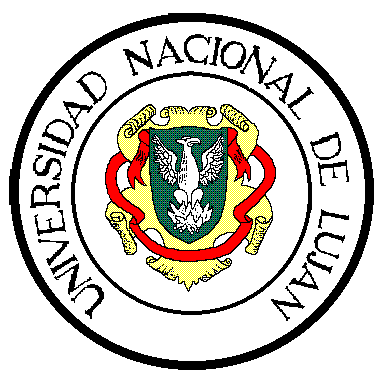    UNIVERSIDAD NACIONAL DE LUJANDEPARTAMENTO DE CIENCIAS BÁSICASCURSO EXTRACURRICULARPLANILLA DE PRESENTACIÓN PARA SU APROBACIÓNFECHA DE PRESENTACIÓN: Firma del Director						1 - DENOMINACIÓN DEL CURSO: 2 -DOCENTES APELLIDONOMBRESTítulo académico    máximoRESPONSABLE ACADEMICODOCENTES3 - FUE DICTADO ANTERIORMENTE?:  4 - OBJETIVOS:PROGRAMA SINTÉTICO: (no más de 5 renglones, para difusión)PROGRAMA ANALÍTICO: Se consigna adjunto.5 – EVALUACION DEL CURSO:  6 – PERIODO DE DESARROLLO:7 – DURACIÓN Y MODALIDAD DE DICTADO:  7 – DURACIÓN Y MODALIDAD DE DICTADO:  Clases Teóricas: Clases Teórico-prácticas (Talleres):  Clases Prácticas:  TOTAL:  8 - REQUISITOS DE INSCRIPCIÓN:     TÍTULO REQUERIDO:       OTROS REQUISITOS:.9 - POTENCIALES AREAS DE INCUMBENCIA10 - LÍMITE DE INSCRIPTOS:ORDEN DE PRIORIDAD EN  INSCRIPTOS:11 - ARANCEL DE INSCRIPCIÓN PROPUESTO12 - LUGAR DE DICTADO:  Sede Luján13 – RECURSOS NECESARIOS14 - ORGANIZADO POR: DEPARTAMENTO ACADÉMICO :  DIVISIÓN:OTROS: 